JOHN BENEDICT S. ELLA	PERSONAL SUMMARY:A results driven, articulate, well presented, hardworking and able to communicate effectively with people from all backgrounds and able to present products in a structured professional way. JOB OBJECTIVES: To seek an opportunity to your company where a responsibility that will allow me to develop my skills and improve with demonstrated workmanship and achievement contributing to the success of the company.SKILLS:Computer literateExcellent in typing and data entry skillsKnowledge in Microsoft Office applications and report makingFamiliarity with all safety procedures focus on responsibility for items such as office equipments.Performs application and performance monitoringSetup and maintain documentation and standardHigh level of accuracy and attention to detailsPERSONAL STRENGTH AND QUALIFICATION:Hardworking, trustworthy, cooperative and willing to share an idea.Risk taker and really enjoy of whatever responsibility. With Professional Drivers License:License#E04-14-001846 /Restrictions Code1-2WORKING EXPERIENCE:	INTER-FASHION CORPORATION (IDEAL OPTICAL CORP.)		Sales Consultant cum Admin. Assistant	SM Dasmariñas, Cavite/ SM Mall of Asia/ Head Office (Philippines)	March 2015- September 2015DUTIES & RESPONSIBILITIES:Greeting and welcoming all potential and existing customers to the store.Matching the customer’s needs to the right productWilling to approach customers and able to close a saleWorking as part of the sales team providing excellent customer serviceTaking customer payments in cash or via credit cardsExcellent product knowledgeDealing with and resolving customer complaints and concerns.Building a rapport with customersMaintaining company policies and proceduresResponsible for the awareness of the customer’s requirementsAddress customer’s complaints and problems and provide solutions by understanding their needs.Give assistance to customer and explain some information regarding the promotion or the products.Showing positive attitude and attention to detailsMaintain the company standard.Treat customers in a friendly and professional way..SEMINARS ATTENDED:Land Transportation Office: Seminar      First LTO MCPF Motorcycle Safety Clinic                LCC Naga                                                     Motorcycle Philippine FederationNaga City District Office                              August 26, 2012April 14, 2014Basic Training Course for Dairy Farm WorkersUniversity of the Philippines Los BanosJune 20-24, 2016 (with certificate)EDUCATIONAL BACKGROUND:PARTIDO STATE UNIVERSITY          2. BICOL TECH. DRIVING INSTITUTE            	Bachelor of Electrical and Technology                Technical Education & Skills Goa, Camarines Sur (Undergrad.2013)                Development Authority, Goa (2014)PERSONAL DATA:Date of Birth		 :		January 28, 1996Gender			 : 		MaleCivil Status  		 : 		SingleReligion		 :		Roman CatholicNationality		 : 		FilipinoHeight			 : 		5’6” ft.Job Seeker First Name / CV No: 1811064Click to send CV No & get contact details of candidate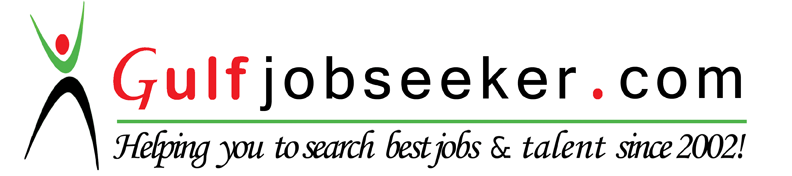 